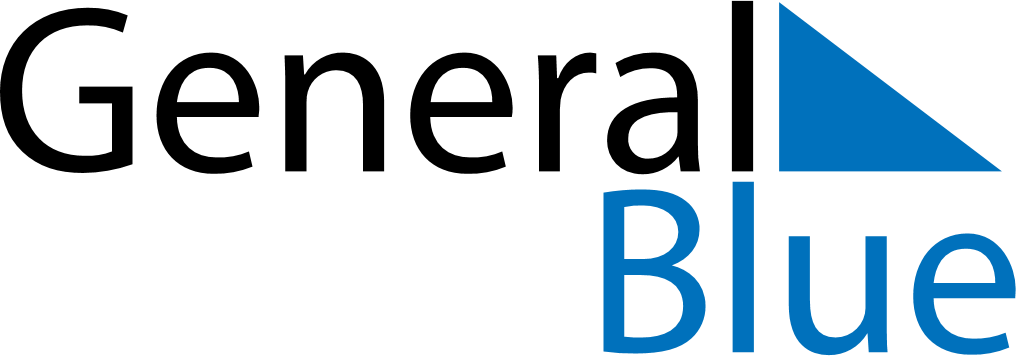 March 2024March 2024March 2024March 2024March 2024March 2024March 2024Sumy, UkraineSumy, UkraineSumy, UkraineSumy, UkraineSumy, UkraineSumy, UkraineSumy, UkraineSundayMondayMondayTuesdayWednesdayThursdayFridaySaturday12Sunrise: 6:24 AMSunset: 5:21 PMDaylight: 10 hours and 56 minutes.Sunrise: 6:22 AMSunset: 5:23 PMDaylight: 11 hours and 0 minutes.34456789Sunrise: 6:20 AMSunset: 5:24 PMDaylight: 11 hours and 4 minutes.Sunrise: 6:18 AMSunset: 5:26 PMDaylight: 11 hours and 7 minutes.Sunrise: 6:18 AMSunset: 5:26 PMDaylight: 11 hours and 7 minutes.Sunrise: 6:16 AMSunset: 5:28 PMDaylight: 11 hours and 11 minutes.Sunrise: 6:14 AMSunset: 5:29 PMDaylight: 11 hours and 15 minutes.Sunrise: 6:12 AMSunset: 5:31 PMDaylight: 11 hours and 19 minutes.Sunrise: 6:09 AMSunset: 5:33 PMDaylight: 11 hours and 23 minutes.Sunrise: 6:07 AMSunset: 5:34 PMDaylight: 11 hours and 27 minutes.1011111213141516Sunrise: 6:05 AMSunset: 5:36 PMDaylight: 11 hours and 31 minutes.Sunrise: 6:03 AMSunset: 5:38 PMDaylight: 11 hours and 35 minutes.Sunrise: 6:03 AMSunset: 5:38 PMDaylight: 11 hours and 35 minutes.Sunrise: 6:01 AMSunset: 5:39 PMDaylight: 11 hours and 38 minutes.Sunrise: 5:58 AMSunset: 5:41 PMDaylight: 11 hours and 42 minutes.Sunrise: 5:56 AMSunset: 5:43 PMDaylight: 11 hours and 46 minutes.Sunrise: 5:54 AMSunset: 5:44 PMDaylight: 11 hours and 50 minutes.Sunrise: 5:52 AMSunset: 5:46 PMDaylight: 11 hours and 54 minutes.1718181920212223Sunrise: 5:49 AMSunset: 5:48 PMDaylight: 11 hours and 58 minutes.Sunrise: 5:47 AMSunset: 5:49 PMDaylight: 12 hours and 2 minutes.Sunrise: 5:47 AMSunset: 5:49 PMDaylight: 12 hours and 2 minutes.Sunrise: 5:45 AMSunset: 5:51 PMDaylight: 12 hours and 6 minutes.Sunrise: 5:43 AMSunset: 5:53 PMDaylight: 12 hours and 10 minutes.Sunrise: 5:40 AMSunset: 5:54 PMDaylight: 12 hours and 13 minutes.Sunrise: 5:38 AMSunset: 5:56 PMDaylight: 12 hours and 17 minutes.Sunrise: 5:36 AMSunset: 5:58 PMDaylight: 12 hours and 21 minutes.2425252627282930Sunrise: 5:34 AMSunset: 5:59 PMDaylight: 12 hours and 25 minutes.Sunrise: 5:31 AMSunset: 6:01 PMDaylight: 12 hours and 29 minutes.Sunrise: 5:31 AMSunset: 6:01 PMDaylight: 12 hours and 29 minutes.Sunrise: 5:29 AMSunset: 6:03 PMDaylight: 12 hours and 33 minutes.Sunrise: 5:27 AMSunset: 6:04 PMDaylight: 12 hours and 37 minutes.Sunrise: 5:25 AMSunset: 6:06 PMDaylight: 12 hours and 41 minutes.Sunrise: 5:23 AMSunset: 6:08 PMDaylight: 12 hours and 45 minutes.Sunrise: 5:20 AMSunset: 6:09 PMDaylight: 12 hours and 48 minutes.31Sunrise: 6:18 AMSunset: 7:11 PMDaylight: 12 hours and 52 minutes.